DIPARTIMENTO SERVIZI EDUCATIVIDIVISIONE AMMINISTRATIVA
Unità operativa ristorazione scolastica ed educazione alimentare
Ufficio controllo ristorazione scolastica menù e dieteProt. n.   7.10. 22/2013   6369/044			Torino,  9/5/2022Alle/Ai Dirigenti scolastici delleScuole primaria e secondaria di primo
	          grado stataliAlle/Agli R.P.Alle/Agli Econome/i deiNidi e Scuole d’infanzia comunaliLORO SEDIOGGETTO: Richiesta di attivazione, di rinnovo e di sospensione delle diete speciali per l’anno scolastico 2022-2023. Richiesta di attivazione e di sospensione dei pasti alternativi per l’anno scolastico 2022-2023.               La presente circolare indica come richiedere l’attivazione, il rinnovo e la sospensione delle diete speciali per patologie di carattere cronico, per allergie e intolleranze per le bambine/i iscritte/i al Servizio di ristorazione scolastica per l’anno scolastico 2022-2023.Documentazione necessaria per richiedere l’attivazione di una dieta speciale - 	Modello M045 rev. S: il genitore o chi esercita la potestà genitoriale(di seguito richiedente) deve compilare il modello M045 rev. S, allegato alla presente circolare,  indicando i dati anagrafici della/del bambina/o che necessita di dieta speciale, barrare la voce attivazione e i giorni di ristorazione in cui deve essere fornita la dieta speciale, datare e firmare il modello. Si chiede, per migliore comprensione, di compilare scrivendo in stampatello.- 	Certificazione medica: il richiedente deve inoltrare la certificazione medica utilizzando gli allegati della Regione Piemonte di seguito elencati, che devono essere compilati dal medico pediatra del SSN o dal medicodi medicina generale del SSN. I modellisono allegati alla presente e sono inoltre sempre disponibili sia sul sito web della Regione Piemonte, alla pagina “Allergie ed intolleranze alimentari; diagnosi e gestione” (http://www.regione.piemonte.it/sanita/sanpub/igiene/elenco.htm), sia sul sito web del Comune di Torino: http://www.comune.torino.it/servizieducativi/ristorazionescolastica/menualternativi/index.htm-        Allegato 1a Richiesta temporanea di dieta speciale per sospetta allergia alimentare: in caso di sospetta allergia alimentare deve essere utilizzato l’allegato 1a; la richiesta hadurata massima di 3 mesi, salvo diversa indicazione, che deve essere specificata nella certificazione medica;Allegato 1b Richiesta di dieta speciale per allergia alimentare accertata: in caso di   allergia alimentare accertata deve essere utilizzato l’allegato 1b ; il richiedente deve anche inoltrare la diagnosi specialistica redatta da una delle Unità operative della Rete regionale di allergologia;      Allegato  1c Richiesta di dieta speciale per intolleranza alimentare: in caso di intolleranza alimentare deve essere utilizzato l’allegato 1c. Il richiedente per attivare la prima volta la dieta speciale per  favismo e celiachia deve allegare la certificazione relativa  ai test diagnostici che attestano la patologia.- 	Allegato 1d Richiesta di dieta speciale per le altre patologie che necessitano di dietoterapia  (diabete, dislipidemia, stipsi, colon irritabile, reflusso gastro-esofageo, obesità ecc.). La certificazione medica deve sempre indicare la diagnosi.Documentazione necessaria per richiedere il rinnovo di una dieta speciale - 	Modello M045 rev. S: il richiedente deve compilare tutti i campi del modello M045 con i dati anagrafici della/del bambina/o che necessita di dieta speciale, deve barrare la vocerinnovo,  i giorni di ristorazione in cui deve essere fornita la dieta speciale alla/al bambina/o, deve datare e firmare il modello. Si richiede, per migliore comprensione, di compilare scrivendo in stampatello.-	Certificazione medica: il richiedente deve inoltrare la certificazione medica aggiornata per l’anno scolastico 2022-2023, con data di rilascio non anteriore di 5 mesi rispetto alla data di richiesta di rinnovo riportata sul modello M045, utilizzando gli allegati della Regione Piemonte elencati al punto 1, che devono essere compilati dal medico pediatra del SSN o dal medico di medicina generale del SSN. I modelli elencati al punto1sono allegati alla presente e sono sempre disponibili sianel sito web della Regione Piemonte, alla pagina “Allergie ed intolleranze alimentari; diagnosi e gestione” (http://www.regione.piemonte.it/sanita/sanpub/igiene/elenco.htm), sia nel sito web del Comune di Torino:http://www.comune.torino.it/servizieducativi/ristorazionescolastica/menualternativi/index.htmUnicamente per rinnovare le diete per  favismo e celiachia,  il richiedentedeve compilare il modello M045 rev. S senza  allegare la certificazione medica.Documentazione necessaria per richiedere la sospensione della dieta speciale durante l’anno scolastico- 	Modello M045 rev. S: il richiedente deve compilare tutti i campi del modello M045 con i dati anagrafici della/del bambina/o che necessita di dieta speciale, deve barrare la voce sospensione,  deve datare e firmare il modello. Anche nel caso di adesione al pasto domestico occorre richiedere la sospensione della dieta speciale.- 	Certificazione medica:il richiedente deve inoltrare la certificazione medica attestante la sospensione della dieta speciale e il ripristino del menu standard. La sospensione della dieta speciale non deve essere richiesta laddove la certificazione medica riporti  già la durata e quindi la scadenza della dieta stessa. Richiesta di attivazione e di rinnovo di dieta speciale che presupponga anche la scelta di un menu alternativo Si può richiedere sia una dieta speciale sia un menu alternativo senza carne di maiale, senza carne, senza carne di bovino, senza carne e pesce e senza proteine animali, compilando il modello M045 rev. S e crocettando il menu alternativo richiesto, come nello specchietto sotto riportato.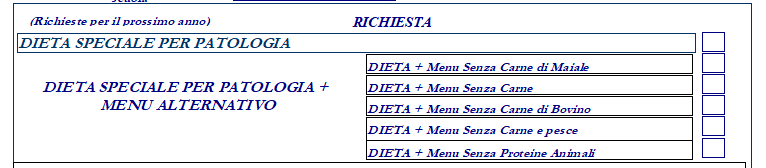 Per la richiesta di attivazione di un menu alternativo senza alcuna proteina di origine animale il genitore con la richiesta dichiara che è informato del menu proposto ed ha consultato il pediatra per valutare l’idoneità di tale menu in relazione a eventuali specifici fabbisogni nutritivi del bambino.5) Richiesta di  attivazione, di rinnovo e di sospensione di una dieta speciale per bambine/i che frequentano alternativamente il CESM e altre scuole.Per la richiesta di attivazione, di rinnovo e di sospensione il richiedente deve compilare un modello M045 rev. S per ogni scuola frequentata, indicando per ciascuna scuola i giorni di frequenza. 6) Richiesta di cambio di fascia per un utente del nido che usufruisce di dieta speciale  Quando una/un bambina/o con dieta speciale che frequenta il nido d’infanzia cambia fascia di età l’economa deve informare gli uffici inviando una mail all’indirizzo: dieteedu@comune.torino.it.L’economo/a non deve variare la fascia sul SISE fino a che gli uffici non abbiano trasmesso al nido d’infanzia il nuovo schema dietetico. 7) Richiesta, rinnovo e sospensione di dieta speciale per  insegnante/educatoreL’insegnante/educatore che assiste le/i bambine/i durate la fruizione del pasto può richiedere, rinnovare, sospendere e inoltrare la dieta speciale con le modalità previste ai punti precedenti 1), 2) e 3). 8) Richiesta di trasferimento di dieta speciale in altra scuolaIl richiedente deve inviare una mail all’indirizzo dieteedu@comune.torino.it, nella quale comunica la scuola (con relativo indirizzo) in cui la/il bambina/o si è trasferita/o, per consentire agli uffici di inviare tempestivamente la dieta alla nuova sede scolastica.9) Invio della documentazione di attivazione, di rinnovo e di sospensione di una dieta speciale per l’anno scolastico 2022-2023La documentazione (M045 rev. S e certificazione medica) deve essere inviata con e mail  all’indirizzo: dieteedu@comune.torino.it.10) Richiesta di copia della dieta speciale Il richiedente può richiedere la copia della dieta speciale indicando sul modello M045 rev. S, nell’apposito specchietto sotto riportato, l’indirizzo di posta elettronica cui  inviare la copia della dieta speciale. Si chiede di scrivere l’indirizzo mail in modo chiaro e leggibile.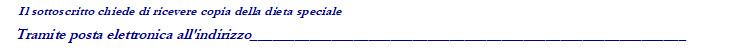 Per ogni informazione e chiarimento è possibile consultare il sito della Ristorazione scolastica:  www.comune.torino.it/servizieducativi/ristorazionescolastica o contattare gli uffici con l’email: dieteedu@comune.torino.it.             Distinti saluti Il Responsabile dell’Unità operativaRistorazione scolastica ed educazione alimentareDott. Alberto RitucciFirmato digitalmente